RESUME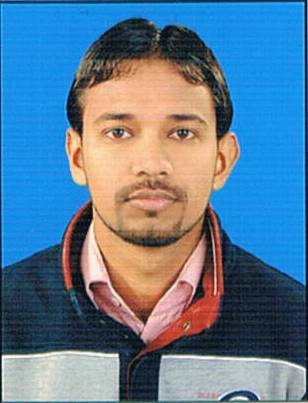 VINEETVINEET.365623@2freemail.com 		            		          CAREER OBJECTIVE:To work in an organization with the responsibility and dedication to the job and putting more efforts to achieve the vision and mission of the company as well as an individual and in association with the team.PROFESSIONAL EXPERIENCE (5+ years):Skyline Institute of Engineering & Technology: 		(From July 2011 to June 2013)As a Lecturer:Worked as a Lecturer in Mechanical Deptt. & subject mentor of the following subjects:Refrigeration & Air-Conditioning (RAC)Heat & Mass Transfer (HMT)ThermodynamicsSOFCON India Private Limited: 				(From June 2013 to Present)As a Technical Head -Training (Building Automation + HVAC Design & Drafting):SOFCON is the only company which provides training in the field of Integrated Building Automation/Management System (IBAS/IBMS) in all over India. As a Technical Head, I executed In-plant training programs for various corporate/companies & provided training to 500+ engineers, engineering professionals & Students from abroad in regular training programs in training centers on the following topics:Building Automation System: Refrigeration Cycle, Psychrometry, Heat Load Calculation, HVAC, Inputs & Outputs, Sensors, P&ID Diagram, I/O Summary, and BMS ArchitectureFire Detection & Alarm System: Fire Life Cycle, Detection technologies & Detector selection, Fire Panels, Input /Output Devices, NFPA 72 Guidelines, Fire Safety StrategiesFire Suppression System: Fire Retardants, Cleaning Agents, CO2 System, FM 200 or NAF227, Inergen, Argonite and VESDACCTV Surveillance System: IP-CCTV & Analogue CCTV , DVR & NVR systems, Video analytics Access Control System: Access control technologies, Access control Equipment, Biometrics, Physical barriersNow a days, HVAC is the fastest growing field for all Mechanical Engineers. We can find the various application of HVAC in following fields:Metro StationsAirport StationsShopping malls & ComplexesHotelsApartments………etcWe cover the following contents in “HVAC Design & Drafting” as follows:Basics of HVACHeat Load Software (E-20)Duct Designing (Mc-Quay Software)Hydronic SystemsPROFESSIONAL QUALIFICATION:INDUSTRIAL TRAINING:Name of the Organization	:   Larsen & ToubroTraining Area			:   Heat Ventilation Air Conditioning (HVAC) and Fire Fighting 				    SystemTraining Description             	:   Training gives practical knowledge related to HVAC and Fire                                                              	    Fighting systems used in modern buildingsTraining Duration		:   6 weeksPROJECT UNDERTAKEN:Project name                       	:  Study of Heat ExchangerDescription                          	:  Calculate the heat transfer rate of a pipePERSONAL DETAILS:Date of Birth			:	16th September 1989Marital Status			:	SingleFather’s Name		:	Dinesh Chandra SharmaLanguages known		:	English, Hindi Hobbies			:	Watching cricket, CookingDECLARATION:I solemnly declare that information given by me is true and correct the best of my knowledge and belief and nothing has been concealed.Date…………..								(Vineet)QUALIFICATIONBOARD/UNIVERSITYPASSING YEARPERCENTAGEB.Tech (ME)UPTU, Lucknow201172%12thU.P.Board, Allahabad200679%10thU.P.Board, Allahabad200362%